2020年江苏省高职院校物联网应用技术专业骨干教师教学能力提升培训项目开班通知各位学员:根据《省教育厅关于下达2020年度高职院校教师国家级培训和省级培训任务和计划的通知》文件精神，无锡职业技术学院承办的2020年江苏省高等职业院校省级培训项目“物联网应用技术专业骨干教师教学改革创新与实践”，为期11天，培训时间为2020年8月24日—9月3日，现将具体报到事项通知如下：一、报到时间2020年8月24日8:30-11:30报到报到地点及住宿安排1.报到地点：无锡翰锦大酒店2.住宿地点：无锡翰锦大酒店酒店地址：江苏省无锡市滨湖区万顺路53号
酒店电话：0510-82850222备注：学员食宿统一安排在无锡翰锦大酒店，每个标准间安排2人住宿。若申请包房的，学员需自行补足住宿费差额，因房标有所区别，按实补差。负责人：王荣15052178053。三、培训费用培训经费、食宿费由国家财政专项经费承担，交通费由学员所在单位承担，培训期间食宿统一安排。四、注意事项报到不安排接站，请各参培教师自行前往报到地点报到，请大家谅解；各参培教师需准备好必要的生活用品；同时自备学习用具，建议自带笔记本电脑一台、U盘一个；报到时须领取培训资料、房卡等物品（房卡需缴纳100元押金，培训结束后办理退还手续即返押金）。五、联系方式联 系 人：肖国玲  王一竹  臧红波联系电话：13921197250 电子邮箱：xiaogl@wxit.edu.cnQQ群：1137220019六、交通线路①无锡火车站/中央车站乘地铁1号线，江南大学站下车，步行1.8公里，或转128路，到大通路(万顺路)站下车，步行130米。出租车约30元。②高铁无锡东站乘地铁2号线，在三阳广场站转1号线，谈渡桥站下车，转公交快1线到大通路(万顺路) 站下车，步行130米。出租车约60元。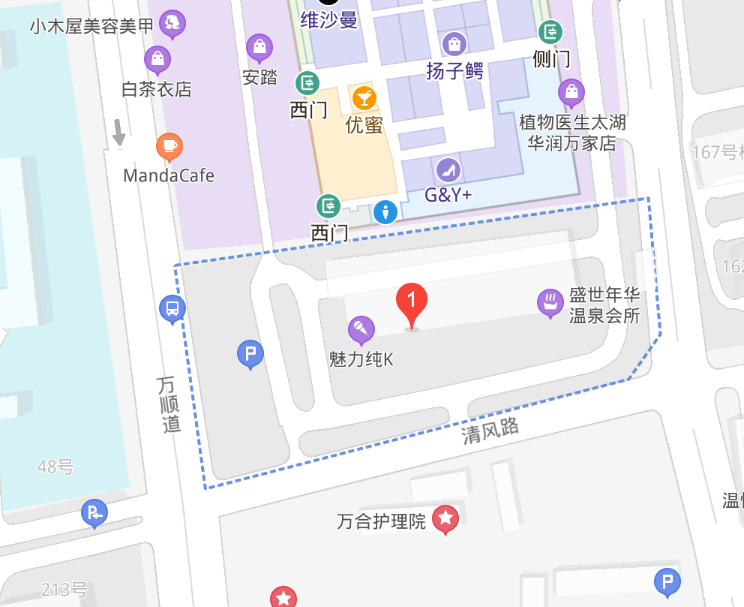 